Teacher of Girls PESalary: 			M1-U3 £30,000-£46,525 – Pay Award PendingWorking hours: 	32.5 Hours per weekContract type: 		Permanent Start date: 		September 2024 Woodhey High School are seeking a highly motivated and inspirational specialist Girls PE teacher to join our Performance Faculty to continue to develop the range of sporting opportunities we offer to girls, encouraging participation and promoting achievement and success at all levels.We are looking for someone who is passionate about inspiring students through their own love of physical activity and sport. Therefore, we welcome applications from ECTs as well as more experienced teachers looking to join a thriving and collaborative department in a highly successful school.The successful candidate will be: Enthusiastic, diligent, flexible and innovative with a drive for improvement A dedicated team player who develops excellent relationships with students and staff alikeProfessional, leading by example and at all times Fully supportive of the positive ethos of the school and a willingness to contribute to wider school life, for example, through extracurricular activitiesWilling to participate in personal continued professional development. This is an exciting time to join #TeamWoodhey! We are on a real journey of improvement, taking rapid action to make our school the centre of excellence our students deserve. Everything we do is underpinned by our values of Respect and Excellence, and putting students at the heart of what we do. We equip staff with the knowledge, skills and support to flourish in their roles through our Staff Pledge and welfare package. Teachers and students are equipped with an iPad, to support responsive teaching to enable our students to flourish. We are already seeing the impact of our changes, having seen our students achieve the best results in the school’s history in 2023, and student attendance improve from the bottom 10% of all secondary schools nationally, to the top 25% of all secondary schools in just twelve months. Do you want to be a part of our amazing team on this exciting journey? Contact us to arrange a visit or complete the application form; we cannot wait to hear from you!All candidates are required to provide a supporting statement on the formal application forms which states clearly your reasons for applying, skills and experience for this position.Shaw Education Trust are a thriving mix of diverse and growing schools including Primary, Secondary and Special Schools all working together to improve the lives of young people in our communities. We are sponsored by Shaw Trust a charity organisation that focuses on transforming lives. Our schools span from Birmingham to Bury, meaning that we can support students from all walks of life, no matter their background or socioeconomic status. In doing this, we can help ensure all children are able to access a high standard of education, with all being treated equally.In our secondary schools, we pride ourselves on our innovative approach to curriculum design, to ensure all our schools have breadth and ambition for all students, regardless of their starting points and barriers. Standard curriculum models don’t always engage all students, so we constantly seek to innovate and provide better opportunities to develop both knowledge and skills for life. We want our students to believe their curriculum is bold, exciting, purposeful, and ultimately leads to something meaningful for them. Some examples of our innovation include moving towards an extended school day, to provide a world class enrichment programme and more opportunities for essential skills like reading and cultural capital. We are also introducing vocational and technical pathways, which run through the normal school curriculum but attract support from leading employers and universities to develops work-readiness in our students, so that they can progress onto T Levels and apprenticeships. We are currently at an exciting point in their evolution, with collaboration at the heart of our collective endeavour. We don’t operate in silos: we value the power of the pack and strive to collaborate as a collective, ensuring no school or colleague is left behind. We are currently co-constructing an aligned curriculum across all EBacc curriculum subjects, to create a world class curriculum, rich in powerful knowledge and skills. This is driving up standards through the sharing of the very best practice, whilst allowing each school sufficient flexibility for autonomy to do what is right for their local context. A by-product of this approach has been the reduction in planning workload for colleagues, meaning they can spend more time on the things that matter and fostering strong relationships with pupils and delivery of the curriculum. Our secondary schools are currently driving ‘PedTech’ across the sector: we believe teaching and technology should go hand-in-glove and are passionately committed towards providing a fully digitally enhanced curriculum. We are very close to achieving full 1:1 device delivery and are sprinting towards better use of iPads in lessons to enhance the experience and learning.Please visit The Woodhey career site for more information: Woodhey High School Career Site (schoolrecruiter.com)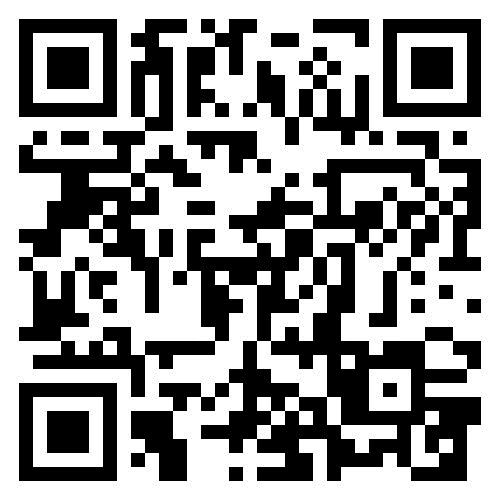 Or click the QR Code to see all vacancies with Woodhey High SchoolShaw Education Trust offer the following benefits with your Teaching or Support Staff employment:An excellent Local Government Pension Scheme (Support Staff) / Teachers Pension (Teaching Staff)Support Staff only based on working full time, all year - Generous holiday entitlement from your first day of employment (37 days holiday rising to 39 days after 5 years’ service including Bank Holidays) Access to health and wellbeing support via Occupational HealthCycle to work schemeAccess to our Institute of Education and fantastic opportunities to help you grow, contribute and flourish in your role and in the Trust. Colleagues within the Trust benefit from: Access to a full range of courses both in-house and professionally accredited. These courses include all of the National Professional Qualifications – NPQH, NPQSL, NPQEYL, NPQLL, NPQLT, NPQLTD, NPQLBC are all delivered by the Shaw Education Trust as a delivery partner for Ambition Institute. In addition, we provide access to the NPQEL for Executive Leaders. Experienced leadership and subject-specific support. Guidance from former HMIs and serving Ofsted Inspectors within the Trust.Access to the Trust’s Teaching School, Research School, Institute of Education and SCITT. Opportunities to work with different schools within the Trust as a Professional Advocate. Participating in peer reviews. Access to a suite of online courses. Placement projects within our family of schools.Woodhey High is committed to safeguarding and promoting the welfare of children and young people and expects all staff and volunteers to share this commitment, click here to review Safeguarding and Pupil Protection Policy https://www.shaw-education.org.uk/our-trust/key-informationThis position is subject to appropriate vetting procedures including an online checks and criminal record check from the Disclosure and Barring Service (formerly CRB) which will require you to disclose details of all unspent and unfiltered spent reprimands, formal warnings, cautions and convictions. All shortlisted candidates will undergo an online search as part of Trust safer recruitment checks.We are an Equal Opportunities employer and will ensure that all our recruitment and selection practices reflect this commitment. In accordance with our safer recruitment policy CVs alone will not be accepted.Application deadline:     9.00am Friday 10th May 2024Interview date: 	To be confirmed  We reserve the right to appoint before the closing date as we review applications on an on-going basis and interviews may be arranged as suitable candidates are identified, therefore, we encourage early applications.Successful candidates will be subject to a fully Enhanced DBS check along with other relevant employment checks. 